Фотоотчет недели сюжетно-ролевой игрыМладшая группа №1, №2 «Семья»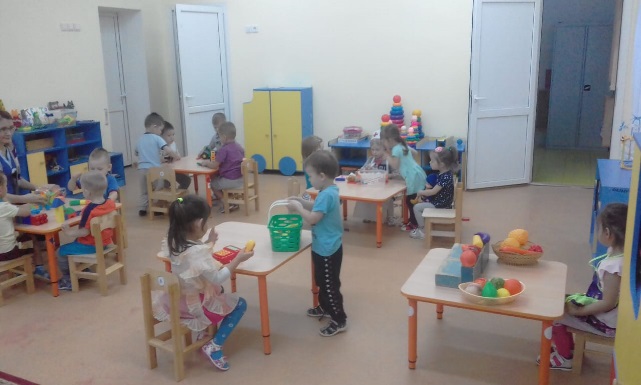 Средняя группа №1, №2,  №3  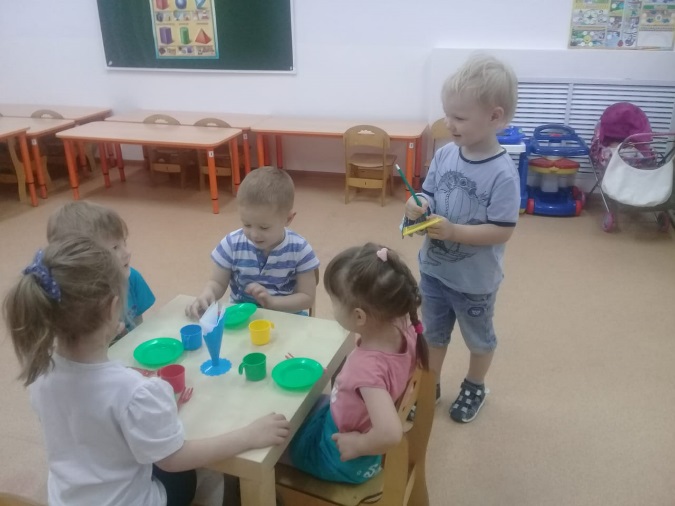 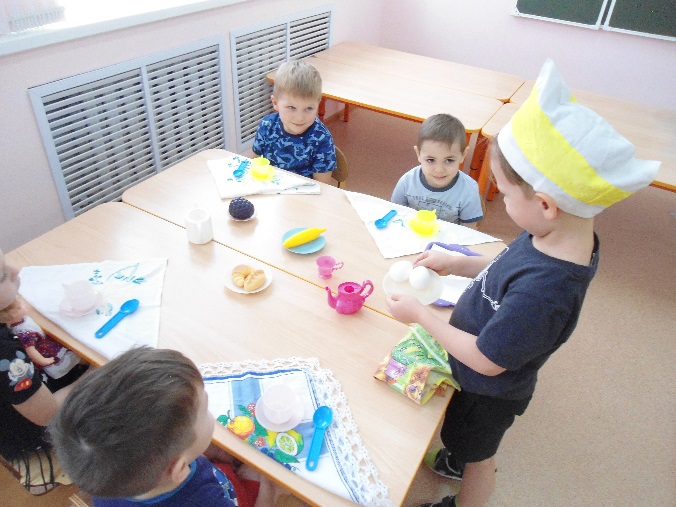 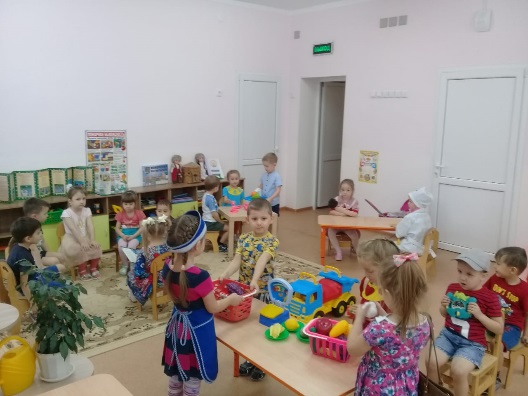 Старшая группа «Книжный магазин»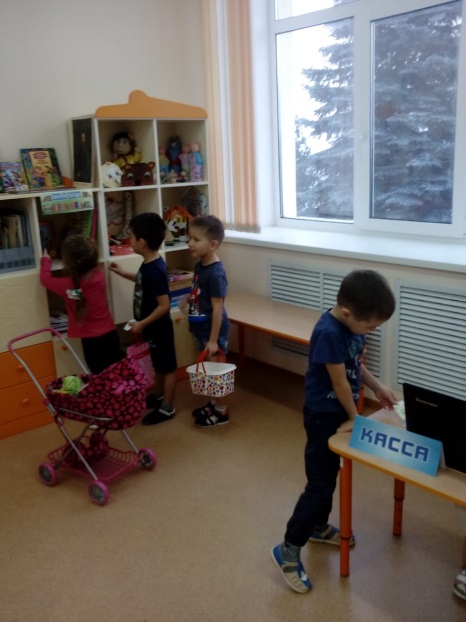 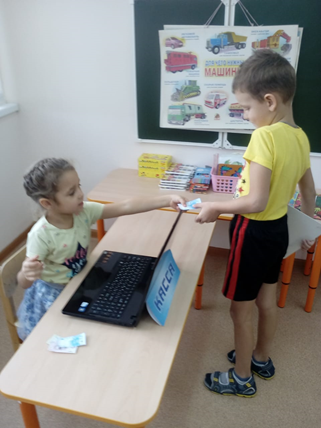 Подготовительная к школе группа 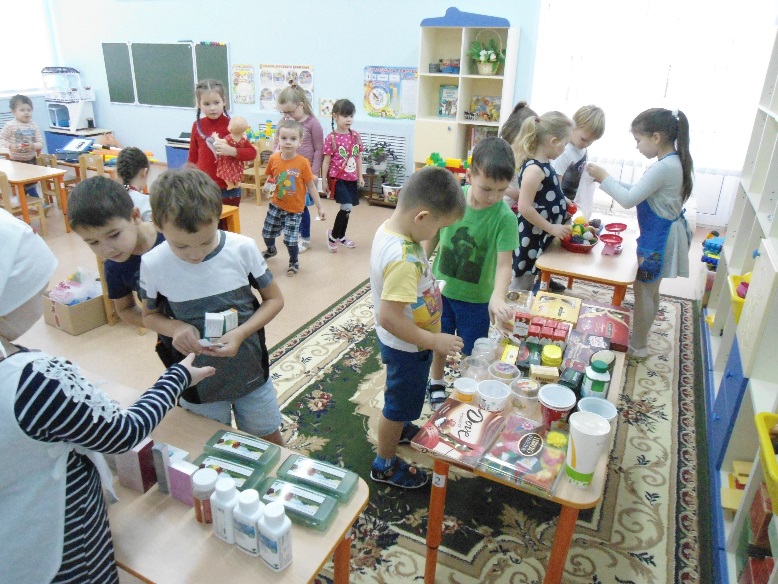 